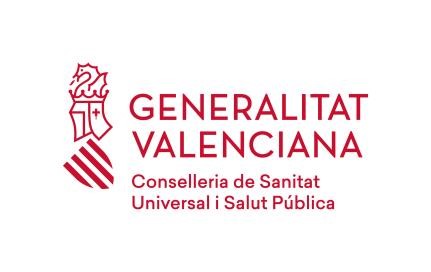 CIRCULAR  SOBRE DESPLAZAMIENTOS DE PROFESIONALES DE INSTITUCIONES  SANITARIAS A SU CENTRO DE TRABAJO  POR CUALQUIER 	MEDIO 	DE 	TRANSPORTE 	ANTE 	LA PRESENTE DECLARACION DEL ESTADO DE ALARMA  Ante la situación de emergencia de Salud Pública, ocasionada por COVID19, y una vez publicado en BOE núm. 67 de 14 de marzo de 2020, el RD 463/2020 de 14 de marzo, por el que se declara el ESTADO DE ALARMA para la gestión de la presente crisis sanitaria y habida cuenta que se ha comunicado a esta Conselleria de Sanidad Universal y Salud Pública, algunas puntuales dificultades para el desplazamiento  del personal sanitario y no sanitario  a su centro de trabajo,  las direcciones de los Centros de las  Instituciones Sanitarias, Consorcios Hospitalarios y Concesiones Administrativas y demás Centros Sanitarios dependientes de la Conselleria de Sanidad Universal y Salud Pública,  procederán de la forma siguiente: PRIMERO.- Informar a todos los trabajadores que dispongan siempre, en todos sus desplazamientos, de la tarjeta identificativa que acredita su condición de personal de la Conselleria de Sanidad Universal y Salud Pública, Consorcio o Concesión. SEGUNDO.- En el supuesto de que no dispongan de dicha tarjeta identificativa,  por parte de los departamentos de personal correspondientes, deberá emitirse una nueva en el plazo más breve posible. TERCERO.- En caso de necesidad debidamente justificada,  se expedirá un certificado acreditativo que indique que el trabajador sanitario, de cualquier categoría,  presta sus funciones en el Centro/Institución Sanitaria, Consorcio o Concesión.  La directora general de Recursos Humanos CSV:GK8S7UZV-JUPX9NAY-181XCKY8	URL de validación:https://www.tramita.gva.es/csv-front/index.faces?cadena=GK8S7UZV-JUPX9NAY-181XCKY8D./Dª MARIA JESUS FABRA MOLINA, DIRECTORA ECONÒMICA DEL 	DEPARTAMENTO DE SALUD DE ELDA, CERTIFICA  Que: D/Dª    PAULA CARRATALA GOMIS   con   48723597 Y  presta sus servicios como personal de las Instituciones Sanitarias del 	Sistema 	Valenciano 	de 	Salud, 	en 	el Departamento/Centro/Consorcio/Concesión……………ELDA………………… DEBERÁ FACILITARSE SU MOVILIDAD PARA GARANTIZAR SU DESPLAZAMIENTO AL LUGAR DE TRABAJO Y MANTENER EL ADECUADO FUNCIONAMIENTO DE LOS SERVICIOS SANITARIOS (Según lo dispuesto en el art.12.2 del RD 463/2020, de 14 de marzo por el que se declara el estado de alarma para la gestión de la situación de crisis sanitaria ocasionada por el COVID-19) En Elda   a 24 de Marzo de 2020 CSV:GK8S7UZV-JUPX9NAY-181XCKY8	URL de validación:https://www.tramita.gva.es/csv-front/index.faces?cadena=GK8S7UZV-JUPX9NAY-181XCKY8